Отчет о проведенном мероприятие в МОБУ СОШ с. Гафури1 декабря Всемирный день со СПИДом.Одна из главных функций системы образования заключается в создании условий для мотивационной заинтересованности обучающихся в здоровом стиле поведения.Именно в школе формируется культура отношения к себе, своему здоровью, формируется самооценка, развиваются лидерские качества, воспитывается успешная личность, выбирающая здоровый и безопасный стиль поведения.Будущее нашей страны – ее экономический и социокультурный уровни, репродуктивная прочность популяции, обороноспособность, трудовой и интеллектуальный потенциал во многом определяется здоровьем нации, по уровню и состоянию которого можно судить о степени развитости и благополучия общества. Поэтому, чтобы не допустить физической и духовной деградации населения России, необходимо сохранение и укрепление здоровья детей и подростков, формирование у них ценностей здоровья и здорового образа жизни.Национальная политика нашей страны направлена на совершенствование Российской системы образования, в том числе в части охраны здоровья подрастающего поколения.В настоящее время проблема профилактики ВИЧ-инфекции среди подрастающего поколения особо актуальна, так как распространение этой инфекции до уровня пандемии дает основания считать ее серьезной угрозой как для страны в целом, так и для нашей Республики, в частности. Как сказал Президент Российской Федерации Владимир Владимирович Путин : «Сегодня мы рассматриваем проблему, которая носит глобальный характер и является актуальной не только для России, но и для всего мира. Речь пойдет о мерах борьбы с распространением ВИЧ-инфекции. Заболевание СПИДом - это факт медицинский, а причины болезни, как правило, носят социальный характер, поэтому эффективность борьбы со СПИДом может обеспечить лишь слаженная совместная работа различных органов».Эпидемия распространения ВИЧ/СПИД тесно связана с употреблением наркотиков. В настоящее время наркомания признана угрозой глобального характера.В связи с этим в нашей школе было проведено множество различных мероприятий, проведены классные часы на тему: «СПИД – глобальная пандемия», «Что нужно знать о ВИЧ инфекции», просмотр видеороликов, выполняли упражнение по профилактике ВИЧ в школьных условиях.Мероприятия прошли хорошо, используя ИКТ занятие было интересным, наглядным. Выполняя упражнения было создано условия для поддерживания дружелюбной, доверительной атмосферы в течение всего занятия, мероприятие проведено с учетом возрастных особенностей учащихся. Подготовленный материал: памятки, буклеты позволили  дать недостающую информацию, сформировать навыки устойчивости к давлению сверстников и навыки безопасного поведения.Зам директора по ВВР                                                   Ганеева Р.А. 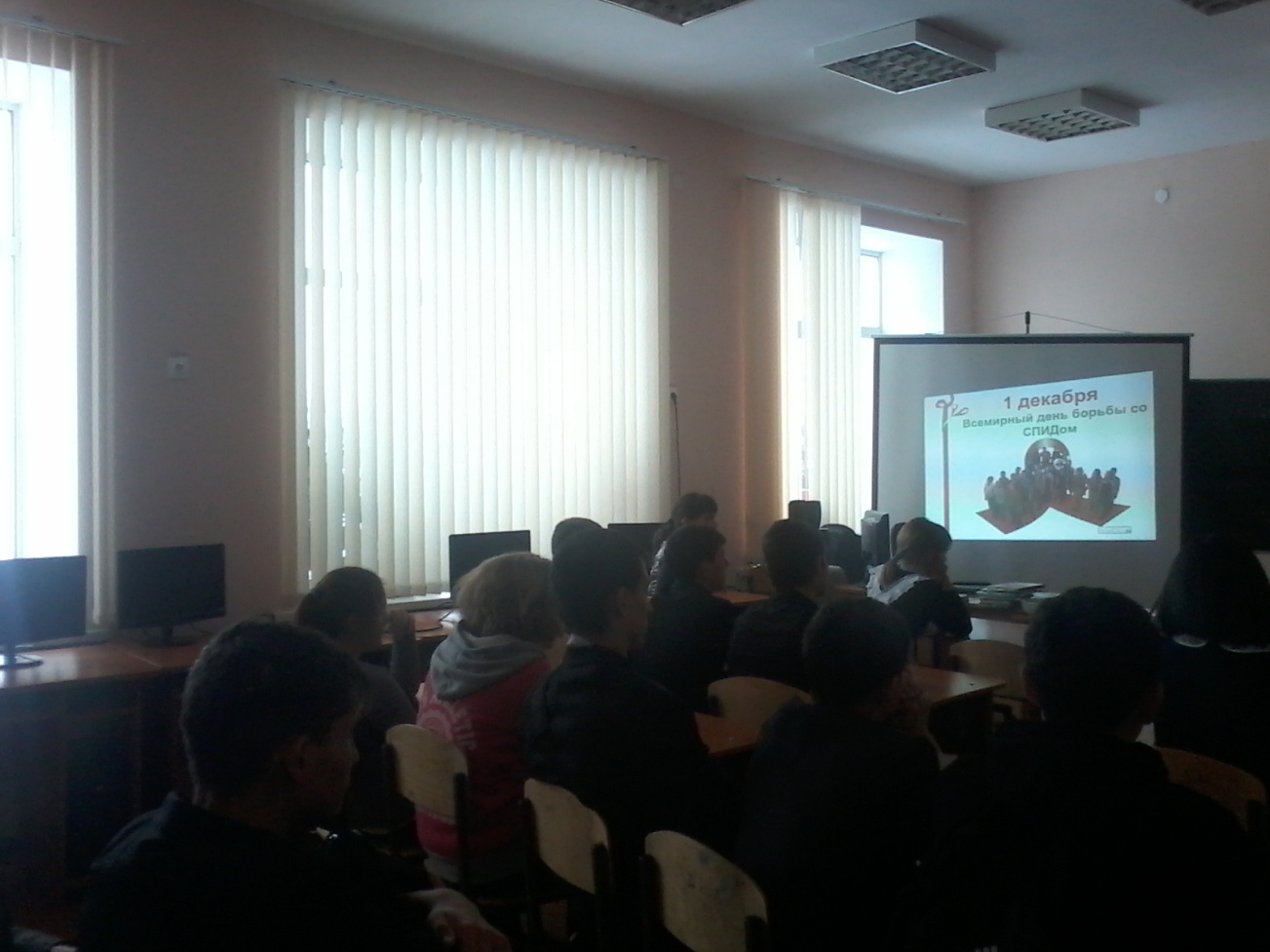 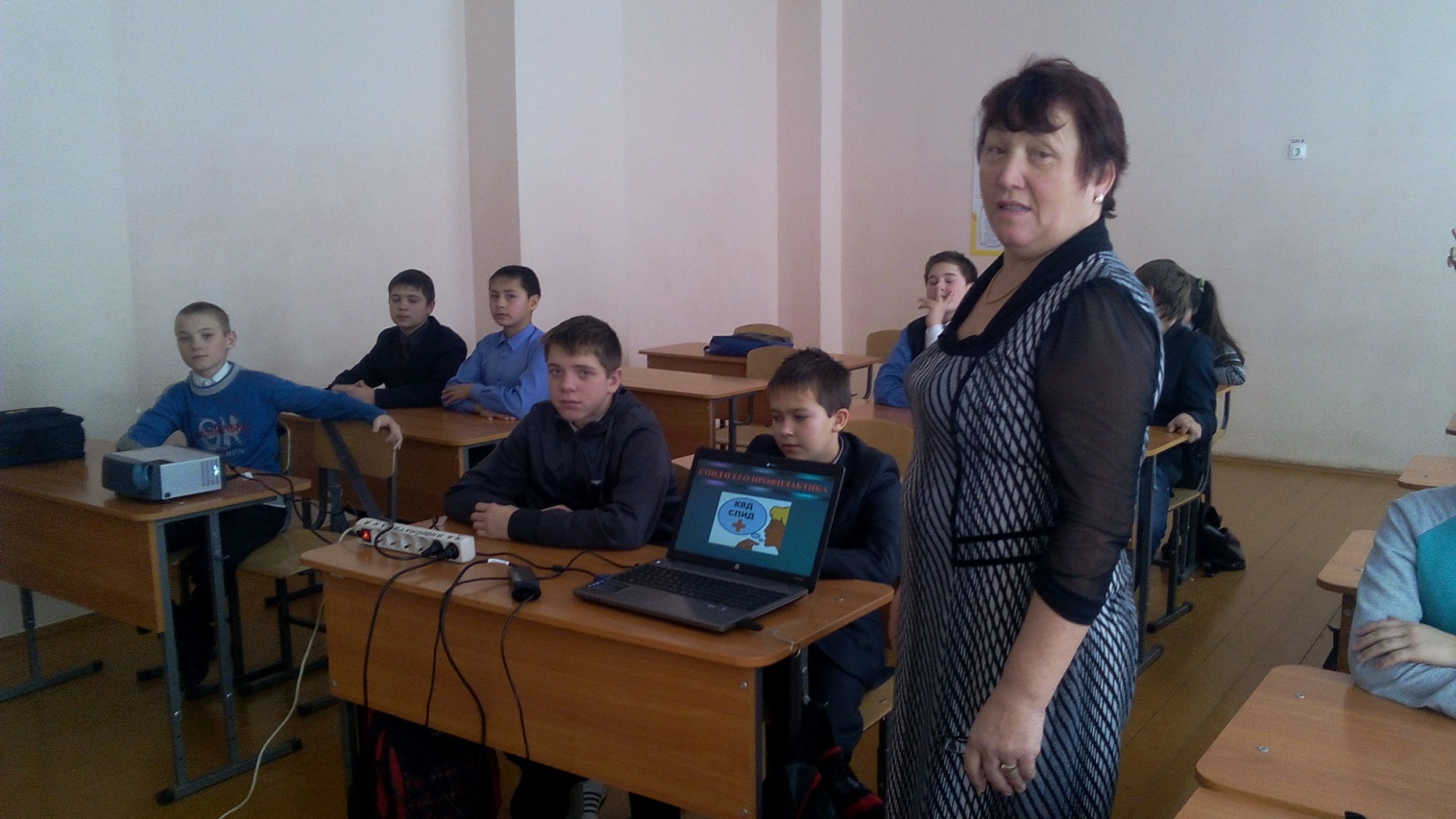 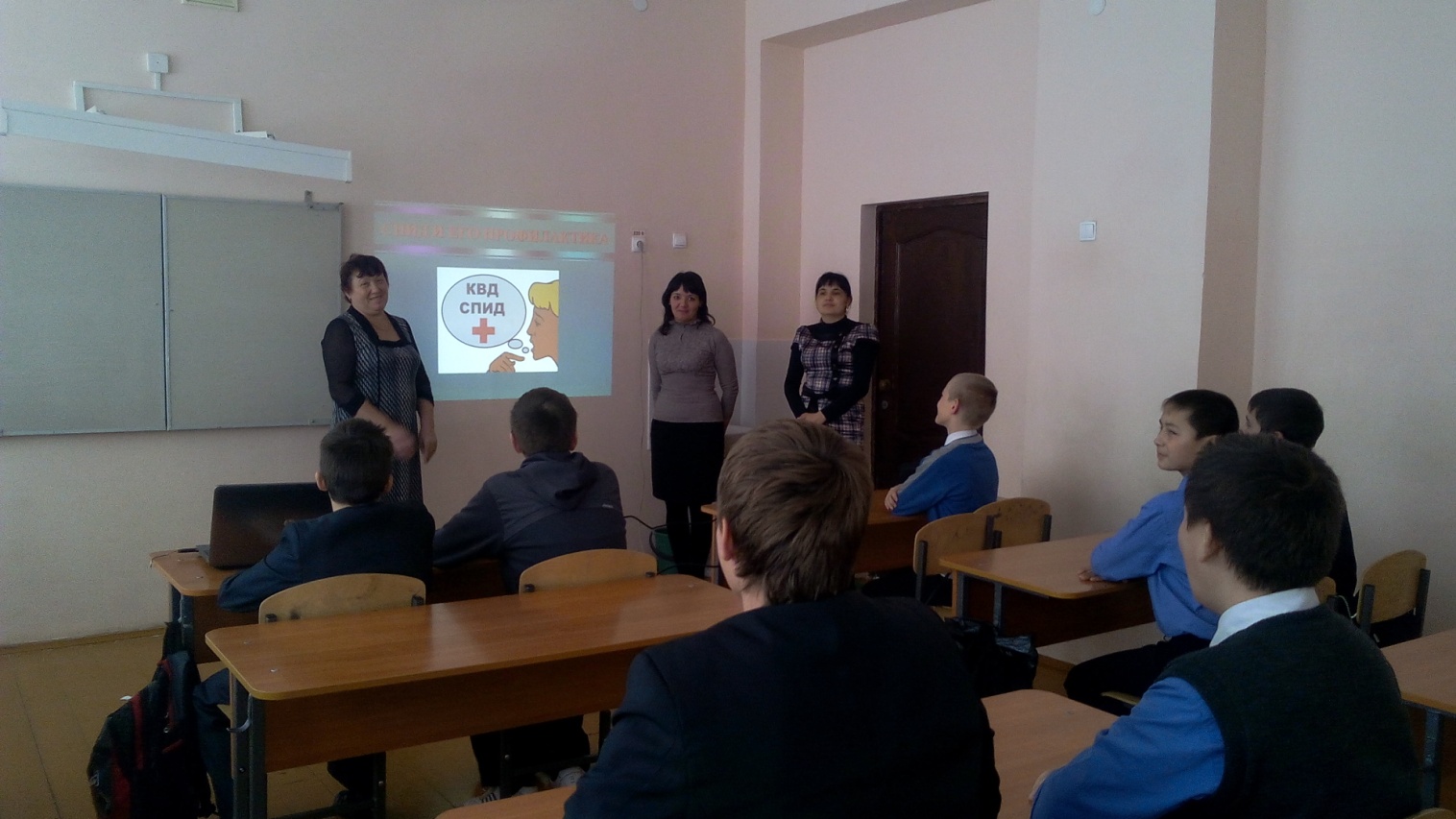 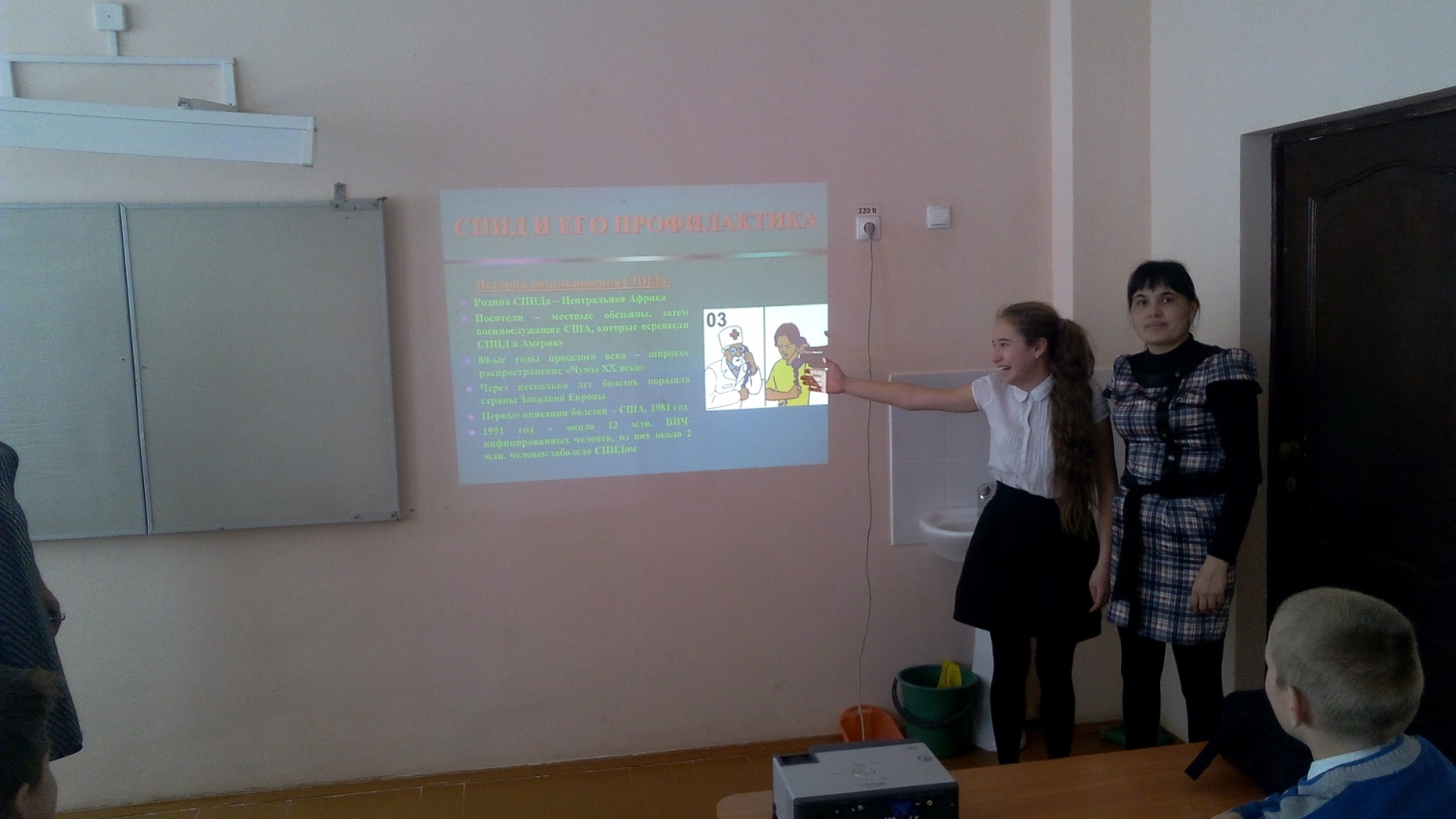 